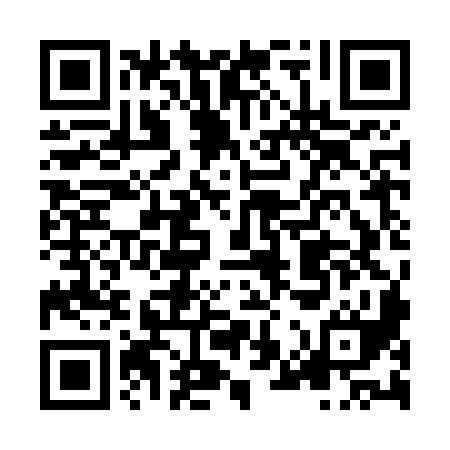 Ramadan times for Antupyciai, LithuaniaMon 11 Mar 2024 - Wed 10 Apr 2024High Latitude Method: Angle Based RulePrayer Calculation Method: Muslim World LeagueAsar Calculation Method: HanafiPrayer times provided by https://www.salahtimes.comDateDayFajrSuhurSunriseDhuhrAsrIftarMaghribIsha11Mon4:484:486:5112:364:226:236:238:1812Tue4:454:456:4812:364:246:256:258:2013Wed4:434:436:4612:364:266:276:278:2314Thu4:404:406:4312:354:276:296:298:2515Fri4:374:376:4112:354:296:316:318:2716Sat4:344:346:3812:354:316:336:338:2917Sun4:314:316:3512:354:326:356:358:3218Mon4:284:286:3312:344:346:376:378:3419Tue4:254:256:3012:344:356:396:398:3620Wed4:224:226:2812:344:376:416:418:3921Thu4:194:196:2512:334:396:436:438:4122Fri4:164:166:2312:334:406:456:458:4423Sat4:134:136:2012:334:426:476:478:4624Sun4:104:106:1712:324:436:496:498:4925Mon4:074:076:1512:324:456:516:518:5126Tue4:034:036:1212:324:466:536:538:5427Wed4:004:006:1012:324:486:556:558:5628Thu3:573:576:0712:314:496:576:578:5929Fri3:543:546:0512:314:516:596:599:0130Sat3:503:506:0212:314:527:017:019:0431Sun4:474:476:591:305:548:038:0310:071Mon4:444:446:571:305:558:048:0410:092Tue4:404:406:541:305:578:068:0610:123Wed4:374:376:521:295:588:088:0810:154Thu4:334:336:491:296:008:108:1010:185Fri4:304:306:471:296:018:128:1210:206Sat4:264:266:441:296:028:148:1410:237Sun4:234:236:411:286:048:168:1610:268Mon4:194:196:391:286:058:188:1810:299Tue4:154:156:361:286:078:208:2010:3210Wed4:124:126:341:286:088:228:2210:35